Sender’s AddressSender’s Email AddressDate Receiver’s NameReceiver’s Job Title Name of the Company/ OrganizationAddress of Company/ OrganizationSubject: Acknowledgment of the Invitation to ConferenceDear ABC (Name of the Organizer),I am writing this letter to thank you for inviting me to the upcoming ‘Environment Connect Conference’ (Write the name of the conference). I will be glad to attend the conference on May 5th, 2021 (Date of the conference) at 10 am (Time of the conference). Thus, I am confirming my attendance for the same. I hope this opportunity gives us a chance to strengthen our business relationship,Thank you for the invitation, once again. I am looking forward to meeting you and your team.Sincerely,(Signature)Sender’s Full Name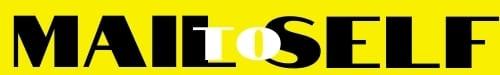 